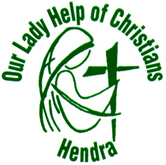 2017P&F and Board Meeting dates Board meetings 5:30-7:00pm
P&F 7:30-9:00pmJanuaryFebruaryMarchAprilTuesday 21stBoard @ 5:30pmP&F @ 7:30pmTuesday 14thBoard @ 5:30pmP&F @ 7:30pmMayJuneJulyAugustTuesday 9thBoard @ 5:30pmP&F @ 7:30pmTuesday 13thBoard @ 5:30pmP&F @ 7:30pmTuesday 11thBoard @ 5:30pmP&F @ 7:30pmTuesday 8thBoard @ 5:30pmP&F @ 7:30pmSeptemberOctoberNovemberDecemberTuesday 12thBoard @ 5:30pmP&F @ 7:30pmTuesday 10thBoard @ 5:30pmP&F @ 7:30pmTuesday 14thBoard @ 5:30pmP&F @ 7:30pm